NORTH HARDIN HIGH SCHOOLSBDM REPORT
2013-2014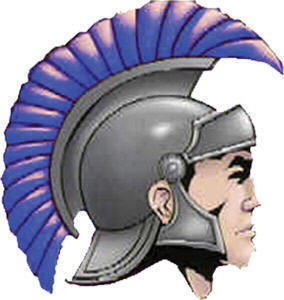 2013-14 NHHS SBDM MembershipSubcommittees / Areas the Council Chose to CoverGoals / Successes / Completion of ProjectsPurchasesStudent Success StoriesNORTH HARDIN HIGH SCHOOL801 S. Logsdon ParkwayRadcliff KY 40160(270) 351-31672013-2014SBDM COUNCIL MEMBERSParent MembersSub-Committees and Areas the Council Chose to CoverThe North Hardin Site-Based Council chose to cover those areas as outlined in the law and appropriate committees were established.  Assessment  Budget  Buildings and Grounds  Comprehensive School Improvement  Curriculum  Discipline  Professional Development  School Climate/Communications/Student Support Services    9.   Technology   10.  AVIDNHHS SBDM COMMITTEES
2013-2014AssessmentJeff Lowman, ChairMark CarrollTanya CorderTessa JaggersKristi LynchSean McCarthyMichelle RussellShanae ThompsonDeborah WhelanBudgetLonnie Dennis, ChairKatrina JohnsonChris Rose					               Tonya VowelsBuildings and GroundsJosh Cowley,Chair					      Teresa Summers			               Samuel Franklin					      James WebbTina GrayTracy Hawkins				                 John MartinSheila Newman						Elsa Sharlow			                 	Terra Stafford					  		Jim StoneCurriculumJeff Lowman, ChairMorgan ConwellTanya CorderBrian FroedgeSusan FroedgeTessa JaggersLaura LangKristi LynchDaniel ReamsChris RoseMichelle RussellShanae ThompsonTonya VowelsAmanda YarbroughDiscipline Josh Cowley, Chair						Jamie OwenDebi Aikin							Dwain PattonCarl Baker							Beth RootSheena Breeding						Vicki SagarJessica Coffman						Lisa SlavenSteve Fisher							Brent ThompsonLiesel Gardner						Travis ThompsonLeslie Hall							Tonya VowelsMegan Kinder				Leah McGrayBecca MillerProfessional DevelopmentJeff Lowman, Chair					        	 Nathan QuesenberryDavid Fredricks			                                 Mary RichardsonTony GarrisonCarrie GentryChuck GoodletJessica GunbyPat HendricksKatrina JohnsonKatherine Kirzinger     Nancy Smith     Bobbi-Lynn Thompson     Mary Ann Vance    Tonya VowelsGlenn McKissicSchool Climate/Communications/Student Support ServicesAlthea Hurt, Chair						Lydia Insko-GradyJacinta Boswell	 Autumn JonesMichelle Buehler	 Chris MathewsAngela Cannon	 Patty PfeifferWhitney Carpenter	 Brian PhillipsJamie Cheatwood	 Michael RadfordMichael Cofer	 Auntwoin SmithAshley CraneBill DavenportMichelle EnglishJill FlahertyTechnologyMichelle English, ChairGretchen BeardStacy BrammerSheena BreedingDerek CapeMichael ChancellorDarryl MurrayDrew MurrayDwain PattonChris RoseDonna Thomas Bobbi-Lynn ThompsonDan TownsendTonya VowelsDawn WheelerComprehensive School Improvement Althea Hurt, ChairLeslie HallKatrina JohnsonLeah McGray
AVID Site Team CommitteeKristin HallScott HrebicikAlison LangleyLeah McGrayIzak McQuearyDarryl MurrayMary RichardsonMichelle RussellValerie Skillman 		Academic/School Day Successes for 2013-2014Learning Check Data used to guide instructionAll of our assessed courses participated in Learning Checks this year with a frequency of once every three weeks.  This data was shared, discussed, and used for planning throughout the year.  Growth in the academic areas was  observed.  EOC DataSignificant gains are documented in the areas of Math, Social Studies, and English on EOC's this year.  Biology scores also increased.  APEX Credit Recovery Lab357 half credits were recovered during the school day in the APEX Credit Recovery Lab School Wide Discipline Referral CountAP CoursesAP Bio saw an increase of 37% of students passing the AP Bio exam.  AP Calc saw an increase of 56% of students passing the AP Calc exam.  AP Eng Lang saw an increase of 1% of students passing the AP Eng Lang exam.AP Eng Lit saw an increase of 18% of students passing the AP Eng Lit exam.Our students scored above the state average in AP Calculus, AP Spanish, AP Eng Lang, and AP Eng Lit.  Goals for 2014-2015There will be an increase in the number of teachers using effective teaching strategies.Teacher learning walks have been scheduled throughout the year to discuss best practice.  There will be an increase in the number of teachers that are teaching objectives congruent to the standards.  There will be evidence of higher-level questions in all classrooms. The emphasis will be on rigor (high level thinking) and student engagement.There will be evidence of maximum use of instructional time through bell-to-bell instruction.There will be evidence of formative assessment measuring student success in learning.  The outcome/result will be an increase in student learning/achievement as measured by learning checks and assessment data. Improve Student relations with Staff, Parent Relationships, and staff/staff relationshipsImplementation of PGESWhat's NewStructure!  We are consistently working to provide a more structured environment for our students to learn and our staff to teach.  New this year is our lunch schedule that has been much improved by zones in the building as well as the ability for teachers to escort their students to and from lunch.  Reading and Math College and Career Readiness ClassesAll of our incoming freshman were given CCR math 3 full trimesters of math in order to ensure preparedness for future math courses.  We will expand this with our Alg 2 students this coming year.  TECHNOLOGY PURCHASES: SCHOOL YEAR 2013-2014North Hardin has begun the process or replacing all of our XP machines.  All machines should be replaced this summer.  Upon the recommendation of the school council, the following list of student accomplishments has been placed in the front pages of the 2013-14 Parent / Student Handbook. Student Accomplishments2013 – 2014North Hardin High School’s graduating class of 2014 received approximately $2 million in scholarship money.Five seniors were selected for the annual Book of Gold honors – Jacob Holt, Alexis Lopez, Jamey Popham, Claudia Prevost and Alex Russett.Kevin Dyer and Karlissa Pollack were awarded the Senior Best Citizenship awards.Clotie Simmons received the 13-year perfect attendance award.Devin Lee received the 4-year perfect attendance award.Rachel Lachut was a National Merit Finalist.Kevin Dyer was accepted into the West Point Military Academy.Claudia Prevost received the Singletary Scholarship from the University of Kentucky.  Claudia is the first NHHS grad in over 10 years to receive this honor. George Nealy was selected to attend The Governor’s School for the Arts Program for trumpet performance.Brianna Barksdale, Logan Eslinger, Dominique Lewis and Noah Stevens were selected to The Governor’s Scholars Program. The Boys Track and Field Team were State Champions for back to back championships.The Girls Track and Field Team were State Runner’s up. The North Hardin Marching Band was selected to perform in the 2015 Macy’s Thanksgiving Day Parade. Darrius Parrott was a State Champion in wrestling.Justin Hunter Maxwell was chosen to attend the West Point Academy’s Summer Leaders Experience as well as the Naval Academy’s Naval Academy Summer Seminar Program.Cassandra Redd placed 1st in Early Childhood Education at the state FCCLA competition.Nyeisha Eaves, Danielle Elias, and Heather Luce placed 1st in Culinary at the state FCCLA competition. NHHS Y-Club received the “Outstanding Delgation” recognition and member Zachary Ayer was named Outstanding Delegate. Rachel Lachut, Robert Lemons and Noah Stevens represented the Academic Team in the Regional Competition and Noah Stevens competed at the state level in Social Studies. All bands scored a distinguished rating at the KMEA Festival.70 band students were selected to the All District band, a record for NHHS and for any school in the KMEA 4th district.15 band students were selected to the All State band.The marching band was named class 2A Champion at the Kettering, OH Bands of American Regional competition.The marching band placed 2nd in the class 2A Bands of America Grand National Championship Semifinals. Carolyn Shepherd450 W. Spring StreetRadcliff, KY  40160502-439-4563Carolyn.shepherd@insightbb.comDouglas Bennett733 Scenic DriveRadcliff, KY  40160Gator33911@aol.comCheryl Freeman736 Andra DriveRadcliff, KY  40160cherylfreeman@hotmail.comDavid Bollinger1226 Greenview LaneRadcliff, KY 40160dabollinger@gmail.comAdministratorsLonnie DennisLonnie.Dennis@hardin.kyschools.us  Josh CowleyJosh.Cowley@hardin.kyschools.usTeachersAlison LangleyAlison.Langley@hardin.kyschools.us Katrina JohnsonKatrina.Johnson@hardin.kyschools.usWhitney CarpenterWhitney.Carpenter@hardin.kyschools.usJacinta BoswellJacinta.Boswell@hardin.kyschools.us Scott HrebicikScott.Hrebicik@hardin.kyschools.usMichelle RussellMichelle.Russell@hardin.kyschools.us